FELSŐ TAGOZAT
		tanszerlista
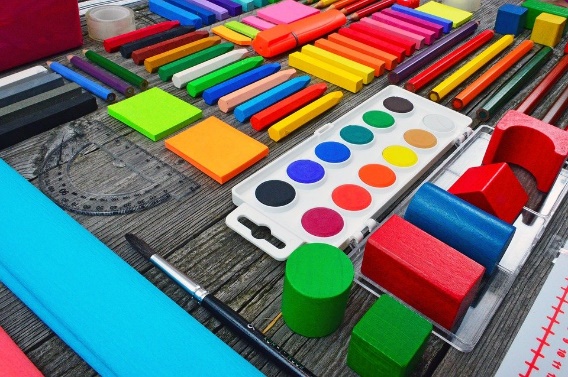 A tavalyi megkezdett füzetek tökéletesen megfelelnek a folytatásnak – ki ne dobd!Matematika: 2 db négyzetrácsos füzet bármilyen alakú,2 db kicsi négyzetrácsos füzet (dolgozatoknak),1 db sima füzet,körző, 2 db vonalzó, szögmérőegy mappa, amiben a lapokat tudod gyűjteni7. osztálytól számológépTörténelem:1 db füzet minden osztálybanNémet nyelv: a legjobb, ha a tavalyit használod!!!!!!1 db vonalas füzet1 db szótár füzetNépismeret:1 db vonalas füzet – folytatható, ha megvan!Ének:Kotta füzet – jó a tavalyi is!Magyar:4 db vonalas, margózott füzet2 db közepes borítékTechnika dobozod legyen feltöltve a következőkkel:-olló, vízfesték, színes ceruza, cellux, ragasztó stift, színes lapok, 40 db  rajzlap a/4-es; 2-es,6-os,10-es ecset, ecsettál, törlőruha, tűfilc, 6-os tempera csomagFöldrajz, biológia, kémia, informatika: Minden tantárgyhoz füzet szükséges min. 1-1 db